調査資料 N0.2中学校等卒業者の進路状況－平成２８ 年５月１日現在－ 青 森 県 教 育 委 員 会E目	次中学校等卒業者の進路状況Ⅰ	調	査	の	概	要１    調   査   の   内   容     ‥‥‥‥‥‥‥‥‥‥‥‥‥‥‥‥‥‥‥‥‥‥‥‥‥‥‥‥‥‥‥‥ 1２    用   語   の   定   義     ‥‥‥‥‥‥‥‥‥‥‥‥‥‥‥‥‥‥‥‥‥‥‥‥‥‥‥‥‥‥‥‥ 1３    そ        の        他    ‥‥‥‥‥‥‥‥‥‥‥‥‥‥‥‥‥‥‥‥‥‥‥‥‥‥‥‥‥‥‥‥   1Ⅱ	中学校卒業者の進路状況１     進路別卒業者数     ‥‥‥‥‥‥‥‥‥‥‥‥‥‥‥‥‥‥‥‥‥‥‥‥‥‥‥‥‥‥‥‥   2２      高等学校等進学状況      ‥‥‥‥‥‥‥‥‥‥‥‥‥‥‥‥‥‥‥‥‥‥‥‥‥‥‥‥‥‥   3(1) 高等学校等進学者数	‥‥‥‥‥‥‥‥‥‥‥‥‥‥‥‥‥‥‥‥‥‥‥‥‥‥‥‥‥	3(2) 高等学校等入学志願状況	‥‥‥‥‥‥‥‥‥‥‥‥‥‥‥‥‥‥‥‥‥‥‥‥‥‥‥	3(3) 課程別・学科別県内高等学校進学状況	‥‥‥‥‥‥‥‥‥‥‥‥‥‥‥‥‥‥‥‥‥	4３  専修学校(高等課程)、専修学校(一般課程)等及び公共職業能力開発施設等進(入)学状況‥  5４    就     職     状     況     ‥‥‥‥‥‥‥‥‥‥‥‥‥‥‥‥‥‥‥‥‥‥‥‥‥‥‥‥‥‥‥‥ 5(1) 就	職	者	数	‥‥‥‥‥‥‥‥‥‥‥‥‥‥‥‥‥‥‥‥‥‥‥‥‥‥‥‥‥‥‥	5(2) 産業別就職状況	‥‥‥‥‥‥‥‥‥‥‥‥‥‥‥‥‥‥‥‥‥‥‥‥‥‥‥‥‥‥‥	5Ⅲ	特別支援学校中学部卒業者の進路状況	‥‥‥‥‥‥‥‥‥‥‥‥‥‥‥‥‥‥‥‥	6統	計	表第１表    進路別卒業者数の推移    ‥‥‥‥‥‥‥‥‥‥‥‥‥‥‥‥‥‥‥‥‥‥‥‥‥‥‥    11 第２表    市町村別進路状況     ‥‥‥‥‥‥‥‥‥‥‥‥‥‥‥‥‥‥‥‥‥‥‥‥‥‥‥‥‥    12 第３表    市町村別高等学校等進学状況     ‥‥‥‥‥‥‥‥‥‥‥‥‥‥‥‥‥‥‥‥‥‥‥‥   14 第４表    市町村別高等学校等進学率の推移    ‥‥‥‥‥‥‥‥‥‥‥‥‥‥‥‥‥‥‥‥‥‥   16 第５表    市町村別就職率の推移     ‥‥‥‥‥‥‥‥‥‥‥‥‥‥‥‥‥‥‥‥‥‥‥‥‥‥‥    18 第６表    市町村別、産業別就職状況     ‥‥‥‥‥‥‥‥‥‥‥‥‥‥‥‥‥‥‥‥‥‥‥‥‥   19 第７表  市町村別、県内全日制高等学校（学科別）への進学状況   ‥‥‥‥‥‥‥‥‥‥‥‥‥ 20 第８表     高等学校別、中学校所在地区別進学者数     ‥‥‥‥‥‥‥‥‥‥‥‥‥‥‥‥‥‥‥   22〈県立全日制〉‥‥‥‥‥‥‥‥‥‥‥‥‥‥‥‥‥‥‥‥‥‥‥‥‥‥‥‥‥‥‥	22〈私立全日制〉‥‥‥‥‥‥‥‥‥‥‥‥‥‥‥‥‥‥‥‥‥‥‥‥‥‥‥‥‥‥‥	25〈公立定時制〉‥‥‥‥‥‥‥‥‥‥‥‥‥‥‥‥‥‥‥‥‥‥‥‥‥‥‥‥‥‥‥	26〈通	信	制〉‥‥‥‥‥‥‥‥‥‥‥‥‥‥‥‥‥‥‥‥‥‥‥‥‥‥‥‥‥‥‥	26〈高等専門学校・特別支援学校〉‥‥‥‥‥‥‥‥‥‥‥‥‥‥‥‥‥‥‥‥‥‥‥	27〈県	外〉‥‥‥‥‥‥‥‥‥‥‥‥‥‥‥‥‥‥‥‥‥‥‥‥‥‥‥‥‥‥‥	27Ⅰ	調	査	の	概	要１	調 査 の 内 容この報告書は、文部科学省が実施した「学校基本調査（卒業後の状況調査  中学校、特別支援学校中学部）」の本県集計結果及び県教育委員会が実施した「中学校等卒業者の進学状況調査」の結果を取りまとめたものである。調査期日は、平成２８年５月１日現在である。中学校卒業者の進路状況と特別支援学校中学部卒業者の進路状況は、それぞれ別々に集計している。２	用 語 の 定 義「高等学校等進学者」とは、高等学校の本科（全日制、定時制及び通信制）及び別科、高等専門学校、特別支援学校高等部の本科及び別科へ進学した者及び進学しかつ就職した者をいう。「専修学校（高等課程）進学者」とは、専修学校の高等課程（中学校卒業程度を入学資格とする課程）へ進学した者及び進学しかつ就職した者をいう。ただし、高等学校等に進学しかつ専修学校（高等課程）に進学した者は含めない。「専修学校（一般課程）等入学者」とは、専修学校の一般課程、各種学校（予備校等）等に入学した者及び入学しかつ就職した者をいう。ただし、高等学校等又は専修学校（高等課程）に進学しかつ専修学校（一般課程）等に入学した者は含めない。「公共職業能力開発施設等入学者」とは、公共職業能力開発施設等に入学した者及び入学しかつ就職した者をいう。「就職者」とは、就職のみの者、高等学校等及び専修学校（高等課程）に進学しかつ就職した者及び専修学校（一般課程）、公共職業能力開発施設等に入学しかつ就職した者をいう。「就職」とは、給料、賃金、利潤、報酬その他経常的収入を得る仕事に就くことをいう。ただし、自家自営業に就いた者は含めるが、家事手伝い、臨時的な仕事に就いた者は就職者とはしない。「左記以外の者」とは、家事手伝いをしている者、外国の高等学校等に入学した者及び進路が未定の者をいう。「不詳・死亡の者」とは、卒業者のうち本年５月１日までに死亡した者及び進路が不明の者をいう。高等学校等進学率（％）は、卒業者総数のうち高等学校等進学者数（進学しかつ就職した者を含む。）の占める比率である。就職率（％）は、卒業者総数のうち就職者数（高等学校等及び専修学校（高等課程）に進学しかつ就職した者及び専修学校（一般課程）、公共職業能力開発施設等に入学しかつ就職したものを含む。）の占める比率である。３	そ の 他符号の用法「 － 」・・・計数がない場合「 0.0」・・・計数が単位未満の場合「 ／ 」・・・計数出現があり得ない場合四捨五入のため、構成比率の合計は100％にならないこともある。Ⅱ	中学校卒業者の進路状況１	進路別卒業者数平成28年3月の中学校卒業者数は、12,452人（男子6,320人、女子6,132人）で、前年より214人減少（男子119人減、女子95人減）している。高等学校等進学者数は12,329人で、進学率は99.0％（男子98.7％、女子99.4％）となり、前年と同率（男子は0.1ポイント低下、女子は0.2ポイント上昇）となっている。第１表	卒業後の進路状況(注)   (	)は、卒業者に占める比率である。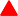 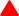 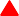 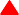 ２	高等学校等進学状況高等学校等進学者数高等学校等進学者数（通信制課程への進学者数を含む。）は12,329人（男子6,236人、女子6,093人）で、前年より208人減少（男子125人減、女子83人減）している。第２表	高等学校等進学者数の推移(注)   (	)は、高等学校等進学者数に占める比率である。高等学校等入学志願状況第３表	入学志願者数第４表	志願率・入学率の推移(注) 志願者数及び進学者数には別科、通信制を含まない。課程別・学科別県内高等学校進学状況県内高等学校に進学した者の課程別・学科別進学者数は、全日制課程では普通科への進学者の占める比率が 53.3％（男子 48.7％、女子 57.9％）となっている。第５表	課程別・学科別県内高等学校進学状況３	専修学校(高等課程)、専修学校(一般課程)等及び公共職業能力開発施設等進(入)学状況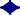 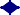 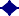 専修学校（高等課程）進学者数は 0 人、専修学校（一般課程）等入学者数は 0 人、公共職業能力開発施設等入学者数は 14 人（男子 14 人、女子 0 人）となっている。第６表	専修学校(高等課程)、専修学校(一般課程)等及び公共職業能力開発施設等進(入)学状況４	就 職 状 況就職者数就職のみの者 26 人（男子 22 人､女子 4 人）に、進(入)学しかつ就職した者 14 人（男子 13 人､女子 1 人）を加えた就職者総数は 40 人（男子 35 人、女子 5 人）で、前年より 1 人増加（男子 1 人増、女子同）している。県内・県外別では、県内へ就職した者は 22 人で、就職者総数の 55.0％を占めている。産業別就職状況産業別就職者数は、第３次産業の 18 人（就職者総数の 45.0％）が最も多くなっている。第７表	就職者の産業別及び県内・県外別就職状況	第８表	就職者の産業別構成比の推移Ⅲ	特別支援学校中学部卒業者の進路状況平成 28 年 3 月の特別支援学校（視覚障害、聴覚障害、知的障害、肢体不自由、病弱・身体虚弱）中学部卒業者数は 150 人（視覚障害 0 人、聴覚障害 5 人、知的障害 97 人、肢体不自由 39 人、病弱・身体虚弱 9 人）である。このうち、高等学校等進学者数は 145 人（聴覚障害から 5 人、知的障害から 95 人、肢体不自由から 39 人、病弱・身体虚弱から 6 人）で、高等学校等進学率は 96.7％となっている。第９表の１特別支援学校中学部卒業者の進路状況第９表の２特別支援学校中学部卒業者の高等学校等進学状況統	計	表第１表	進路別卒業者数の推移(男)(女)第２表	市町村別進路状況国立中学校、私立中学校は、それぞれ「国立計」、「私立計」に掲載している。（以下「第７表」まで同じ）第３表	市町村別高等学校等進学状況第４表	市町村別高等学校等進学率の推移(	)は通信制課程への進学者を除いた進学率である。第５表	市町村別就職率の推移第６表	市町村別、産業別就職状況(注) 高等学校等に進学しかつ就職した者、専修学校(高等課程)に進学しかつ就職した者及び専修学校(一般課程)等に入学しかつ就職した者を含む。第７表	市町村別、県内全日制高等学校（学科別）への進学状況第８表	高等学校別、中学校所在地区別進学者数＜県立全日制＞( 国 立 中 学 校 は 中 弘 南 黒 地 区 、私 立 中 学 校 は 東 青 地 区 、中 弘 南 黒 地 区 及 び 三 八 地 区 に 含 む。 )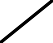 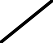 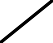 ＜私立全日制＞＜公立定時制＞＜通信制＞	(進学しかつ就職した者を含む。)＜高等専門学校・特別支援学校＞＜県	外＞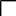 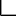 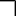 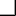 ※この冊子は、青森県教育委員会ホームページでも閲覧できます。http://www.pref.aomori.lg.jp/bunka/education/main.html区分卒業者総数(A+B+C+D+E+F+G)Ａ高高等学校等進進学学者区分卒業者総数(A+B+C+D+E+F+G)高等学校校本本科中等教育学校後 期 課 程中等教育学校後 期 課 程中等教育学校後 期 課 程高等学校別	科高等学校別	科高等学校別	科高等専門学校高等専門学校高等専門学校特別支援学校特別支援学校特別支援学校特別支援学校高等学校進等学者計区分卒業者総数(A+B+C+D+E+F+G)全日制定時制定時制定時制定時制通信制通信制通信制本科計全日制県外計計全日制県外定時制県外別科計県内県外計本本科別科高等学校進等学者計区分卒業者総数(A+B+C+D+E+F+G)県	内県	内県	内県	内県	内県	内県	内県外県外全日制計県内県外県外定時制計県内県外通信制計本科計全日制県外計計全日制県外定時制県外別科計県内県外計本本科別科高等学校進等学者計区分卒業者総数(A+B+C+D+E+F+G)県立県立私立私立私立計計県外県外全日制計県内県外県外定時制計県内県外通信制計本科計全日制県外計計全日制県外定時制県外別科計県内県外計県内県外計県外高等学校進等学者計男6,320(100.0)4,3114,3111,4381,4381,4385,7495,7491081085,857139111402531566,053------1111212359160-6,236(98.7)女6,132(100.0)4,1794,1791,5351,5351,5355,7145,71487875,801144221463321546,001------4935240-40-6,093(99.4)計12,452(100.0)8,4908,4902,9732,9732,97311,46311,46319519511,65828333286585211012,054------16015175991100-12,329(99.0)区分Ｂ 専高修等学課校程進学者Ｃ 専修学校(一般課程)等入学者Ｃ 専修学校(一般課程)等入学者Ｃ 専修学校(一般課程)等入学者Ｄ公 開共 発職 施業 設能 等力 入学者Ｅ就職Ａ に就含職のＢ ま者み・れをＣ て除の・いく者Ｄ るＦ 左記以外の者Ｇ 不詳・死亡の者Ｌ 就 職 者 ( 再 掲 )Ｌ 就 職 者 ( 再 掲 )Ｌ 就 職 者 ( 再 掲 )Ｌ 就 職 者 ( 再 掲 )Ｌ 就 職 者 ( 再 掲 )Ｌ 就 職 者 ( 再 掲 )Ｌ 就 職 者 ( 再 掲 )Ｌ 就 職 者 ( 再 掲 )Ｍ 特別支援学級卒業者の進路状況(再掲)Ｍ 特別支援学級卒業者の進路状況(再掲)Ｍ 特別支援学級卒業者の進路状況(再掲)Ｍ 特別支援学級卒業者の進路状況(再掲)Ｍ 特別支援学級卒業者の進路状況(再掲)Ｍ 特別支援学級卒業者の進路状況(再掲)Ｍ 特別支援学級卒業者の進路状況(再掲)区分Ｂ 専高修等学課校程進学者Ｃ 専修学校(一般課程)等入学者Ｃ 専修学校(一般課程)等入学者Ｃ 専修学校(一般課程)等入学者Ｄ公 開共 発職 施業 設能 等力 入学者Ｅ就職Ａ に就含職のＢ ま者み・れをＣ て除の・いく者Ｄ るＦ 左記以外の者Ｇ 不詳・死亡の者Ｅ就職のみの者ＨＡしのてういちる就者職ＩＢしのてういちる就者職ＪＣしのてういちる就者職ＫＤしのてういちる就者職就職者計左のうち左のうち高等学校等進学者専修学校程高進等学課者専修学校程一入般学課者公発共施職設業等能入力学開者就職Ａ に就含職のＢ ま者み・れをのＣ て除いく者Ｄ る左不記詳以・外死の亡者の者計区分Ｂ 専高修等学課校程進学者専修一学般校課程各種学校計Ｄ公 開共 発職 施業 設能 等力 入学者Ｅ就職Ａ に就含職のＢ ま者み・れをＣ て除の・いく者Ｄ るＦ 左記以外の者Ｇ 不詳・死亡の者Ｅ就職のみの者ＨＡしのてういちる就者職ＩＢしのてういちる就者職ＪＣしのてういちる就者職ＫＤしのてういちる就者職就職者計県内県外高等学校等進学者専修学校程高進等学課者専修学校程一入般学課者公発共施職設業等能入力学開者就職Ａ に就含職のＢ ま者み・れをのＣ て除いく者Ｄ る左不記詳以・外死の亡者の者計男-(-)---(-)14(0.2)22(0.3)45(0.7)3(0.0)2213---35(0.6)181783---1791女-(-)---(-)-(-)4(0.1)35(0.6)-(-)41---5(0.1)4148----250計-(-)---(-)14(0.1)26(0.2)80(0.6)3(0.0)2614---40(0.3)2218131---19141区	分区	分高 等 学 校 等 進 学 者 数高 等 学 校 等 進 学 者 数高 等 学 校 等 進 学 者 数高 等 学 校 等 進 学 者 数高 等 学 校 等 進 学 者 数高 等 学 校 等 進 学 者 数高 等 学 校 等 進 学 者 数高 等 学 校 等 進 学 者 数区	分区	分合	計全日制定時制通信制中等教育学校後  期  課 程高等学校別科高等専門学校特別支援学校高	等	部卒業年月24年３月13,568(100.0)12,770(94.1)324(2.4)185(1.4)-(-)-(-)170(1.3)119(0.9)卒業年月25年３月13,103(100.0)12,395(94.6)344(2.6)106(0.8)- (-)- (-)154(1.2)104(0.8)卒業年月26年３月13,072(100.0)12,270(93.9)336(2.6)143(1.1)-(-)-(-)180(1.4)143(1.1)卒業年月27年３月12,537(100.0)11,845(94.5)304(2.4)106(0.8)- (-)- (-)166(1.3)116(0.9)卒業年月28年３月12,329(100.0)11,658(94.6)286(2.3)110(0.9)-(-)-(-)175(1.4)100(0.8)志	願	区	分志	願	区	分男女計高等学校本科全日制5,8745,80911,683高等学校本科定時制147151298中等教育学校後期課程本科全日制101中等教育学校後期課程本科定時制000高	等	専	門	学	校高	等	専	門	学	校12452176特別支援学校高等部本科特別支援学校高等部本科6040100計計6,2066,05212,258区	分区	分卒業者総数（Ａ）志願者数（Ｂ）進学者数（Ｃ）志願率(Ｂ／Ａ)×100入学率(Ｃ／Ｂ)×100卒業年月24年３月13,81713,47113,38397.599.3卒業年月25年３月13,31413,03312,99797.999.7卒業年月26年３月13,25612,98712,92998.099.6卒業年月27年３月12,66612,46412,43198.499.7卒業年月28年３月12,45212,25812,21998.499.7課程・学科課程・学科課程・学科課程・学科区区区分分進進進進学のみみのの者者者者計計計計計計課程・学科課程・学科課程・学科課程・学科区区区分分県県立立私私私私立立計計計計計計課程・学科課程・学科課程・学科課程・学科区区区分分男男女女計計男男男女女女計計男男女女計計全日制課程全日制課程普普通通通2,0002,0002,3852,3854,3854,3857987987989259259251,7231,7232,7982,7983,3103,3106,1086,108全日制課程全日制課程普普通通通(46.4)(46.4)(57.1)(57.1)(51.6)(51.6)(55.5)(55.5)(55.5)(60.3)(60.3)(60.3)(58.0)(58.0)(48.7)(48.7)(57.9)(57.9)(53.3)(53.3)全日制課程全日制課程農農業業業379379220220599599379379220220599599全日制課程全日制課程農農業業業(8.8)(8.8)(5.3)(5.3)(7.1)(7.1)(6.6)(6.6)(3.9)(3.9)(5.2)(5.2)全日制課程全日制課程工工業業業1,0131,0131691691,1821,1824074074075050504574571,4201,4202192191,6391,639全日制課程全日制課程工工業業業(23.5)(23.5)(4.0)(4.0)(13.9)(13.9)(28.3)(28.3)(28.3)(3.3)(3.3)(3.3)(15.4)(15.4)(24.7)(24.7)(3.8)(3.8)(14.3)(14.3)全日制課程全日制課程商商業業業3103105395398498498484841001001001841843943946396391,0331,033全日制課程全日制課程商商業業業(7.2)(7.2)(12.9)(12.9)(10.0)(10.0)(5.8)(5.8)(5.8)(6.5)(6.5)(6.5)(6.2)(6.2)(6.9)(6.9)(11.2)(11.2)(9.0)(9.0)全日制課程全日制課程水水産産産9191484813913991914848139139全日制課程全日制課程水水産産産(2.1)(2.1)(1.1)(1.1)(1.6)(1.6)(1.6)(1.6)(0.8)(0.8)(1.2)(1.2)全日制課程全日制課程家家庭庭庭11111091091201204141412012012012422425252310310362362全日制課程全日制課程家家庭庭庭(0.3)(0.3)(2.6)(2.6)(1.4)(1.4)(2.9)(2.9)(2.9)(13.1)(13.1)(13.1)(8.1)(8.1)(0.9)(0.9)(5.4)(5.4)(3.2)(3.2)全日制課程全日制課程看看護護護333636393931313131313367677070全日制課程全日制課程看看護護護(0.1)(0.1)(0.9)(0.9)(0.5)(0.5)(2.0)(2.0)(2.0)(1.0)(1.0)(0.1)(0.1)(1.2)(1.2)(0.6)(0.6)全日制課程全日制課程その他普通・理数普通・理数普通・理数普通・理数普通・理数普通・理数10910991912002001091099191200200全日制課程全日制課程その他普通・理数普通・理数普通・理数普通・理数普通・理数普通・理数(2.5)(2.5)(2.2)(2.2)(2.4)(2.4)(1.9)(1.9)(1.6)(1.6)(1.7)(1.7)全日制課程全日制課程その他普通・家政・情 報普通・家政・情 報普通・家政・情 報普通・家政・情 報普通・家政・情 報普通・家政・情 報102102102102102102102102102全日制課程全日制課程その他普通・家政・情 報普通・家政・情 報普通・家政・情 報普通・家政・情 報普通・家政・情 報普通・家政・情 報(6.6)(6.6)(6.6)(3.4)(3.4)(1.8)(1.8)(0.9)(0.9)全日制課程全日制課程その他情報報報25252599934342525993434全日制課程全日制課程その他情報報報(1.7)(1.7)(1.7)(0.6)(0.6)(0.6)(1.1)(1.1)(0.4)(0.4)(0.2)(0.2)(0.3)(0.3)全日制課程全日制課程その他英語語語18185252707088851515159592626103103129129全日制課程全日制課程その他英語語語(0.4)(0.4)(1.2)(1.2)(0.8)(0.8)(0.6)(0.6)(0.6)(3.3)(3.3)(3.3)(2.0)(2.0)(0.5)(0.5)(1.8)(1.8)(1.1)(1.1)全日制課程全日制課程その他外国国語語語111129294040111129294040全日制課程全日制課程その他外国国語語語(0.3)(0.3)(0.7)(0.7)(0.5)(0.5)(0.2)(0.2)(0.5)(0.5)(0.3)(0.3)全日制課程全日制課程その他音楽楽楽00022222002222全日制課程全日制課程その他音楽楽楽(-)(-)(-)(0.1)(0.1)(0.1)(0.1)(0.1)(-)(-)(0.0)(0.0)(0.0)(0.0)全日制課程全日制課程その他スポーツ科学スポーツ科学スポーツ科学スポーツ科学スポーツ科学スポーツ科学9292272711911992922727119119全日制課程全日制課程その他スポーツ科学スポーツ科学スポーツ科学スポーツ科学スポーツ科学スポーツ科学(2.1)(2.1)(0.6)(0.6)(1.4)(1.4)(1.6)(1.6)(0.5)(0.5)(1.0)(1.0)全日制課程全日制課程その他福祉祉祉1111114545455656111145455656全日制課程全日制課程その他福祉祉祉(0.8)(0.8)(0.8)(2.9)(2.9)(2.9)(1.9)(1.9)(0.2)(0.2)(0.8)(0.8)(0.5)(0.5)全日制課程全日制課程その他表現現現22282830302228283030全日制課程全日制課程その他表現現現(0.0)(0.0)(0.7)(0.7)(0.4)(0.4)(0.0)(0.0)(0.5)(0.5)(0.3)(0.3)全日制課程全日制課程総総合合合2722724464467187186464641919198383336336465465801801全日制課程全日制課程総総合合合(6.3)(6.3)(10.7)(10.7)(8.5)(8.5)(4.5)(4.5)(4.5)(1.2)(1.2)(1.2)(2.8)(2.8)(5.8)(5.8)(8.1)(8.1)(7.0)(7.0)全日制課程全日制課程合計合計合計合計合計合計合計4,3114,3114,1794,1798,4908,4901,4381,4381,4381,5351,5351,5352,9732,9735,7495,7495,7145,71411,46311,463全日制課程全日制課程合計合計合計合計合計合計合計(100.0)(100.0)(100.0)(100.0)(100.0)(100.0)(100.0)(100.0)(100.0)(100.0)(100.0)(100.0)(100.0)(100.0)(100.0)(100.0)(100.0)(100.0)(100.0)(100.0)区 分課程・学科区 分課程・学科区 分課程・学科区 分課程・学科区 分課程・学科進 学 の み の 者進 学 の み の 者進 学 の み の 者進 学 の み の 者進 学 の み の 者進 学 の み の 者進 学 の み の 者進 学 し か つ就 職 し た 者進 学 し か つ就 職 し た 者進 学 し か つ就 職 し た 者進 学 し か つ就 職 し た 者進 学 し か つ就 職 し た 者進 学 し か つ就 職 し た 者進 学 し か つ就 職 し た 者進 学 し か つ就 職 し た 者進学しかつ専修学校等に進(入)学した者進学しかつ専修学校等に進(入)学した者進学しかつ専修学校等に進(入)学した者進学しかつ専修学校等に進(入)学した者計計計計計区 分課程・学科区 分課程・学科区 分課程・学科区 分課程・学科区 分課程・学科男男男女女計計男男女女計計計計男女計計男男女女計定時制課程普	通普	通普	通普	通949494989819219233114444----97979999196定時制課程普	通普	通普	通普	通(69.1)(69.1)(69.1)(68.5)(68.5)(68.8)(68.8)(100.0)(100.0)(100.0)(100.0)(100.0)(100.0)(100.0)(100.0)(-)(-)(-)(-)(69.8)(69.8)(68.8)(68.8)(69.3)定時制課程工	業工	業工	業工	業101010111111------------10101111定時制課程工	業工	業工	業工	業(7.4)(7.4)(7.4)(0.7)(0.7)(3.9)(3.9)(-)(-)(-)(-)(-)(-)(-)(-)(-)(-)(-)(-)(7.2)(7.2)(0.7)(0.7)(3.9)定時制課程総	合総	合総	合総	合32323244447676------------3232444476定時制課程総	合総	合総	合総	合(23.5)(23.5)(23.5)(30.8)(30.8)(27.2)(27.2)(-)(-)(-)(-)(-)(-)(-)(-)(-)(-)(-)(-)(23.0)(23.0)(30.6)(30.6)(26.9)定時制課程計計計計13613613614314327927933114444----139139144144283定時制課程計計計計(100.0)(100.0)(100.0)(100.0)(100.0)(100.0)(100.0)(100.0)(100.0)(100.0)(100.0)(100.0)(100.0)(100.0)(100.0)(-)(-)(-)(-)(100.0)(100.0)(100.0)(100.0)(100.0)区 分課 程区 分課 程区 分課 程区 分課 程区 分課 程進 学 の み の 者進 学 の み の 者進 学 の み の 者進 学 の み の 者進 学 の み の 者進 学 の み の 者進 学 の み の 者進 学 し か つ就 職 し た 者進 学 し か つ就 職 し た 者進 学 し か つ就 職 し た 者進 学 し か つ就 職 し た 者進 学 し か つ就 職 し た 者進 学 し か つ就 職 し た 者進 学 し か つ就 職 し た 者進 学 し か つ就 職 し た 者進学しかつ専修学校等に進(入)学した者進学しかつ専修学校等に進(入)学した者進学しかつ専修学校等に進(入)学した者進学しかつ専修学校等に進(入)学した者計計計計計区 分課 程区 分課 程区 分課 程区 分課 程区 分課 程男男男女女計計男男女女計計計計男女計計男男女女計通 信 制 課 程通 信 制 課 程通 信 制 課 程通 信 制 課 程通 信 制 課 程25252533335858------------2525333358区	分年３月男女別・合計 卒区	分年３月男女別・合計 卒専   修   学  校（高等課程） 進   学   者  数専   修   学  校（高等課程） 進   学   者  数専修学校（一般課程）等入学者数専修学校（一般課程）等入学者数専修学校（一般課程）等入学者数専修学校（一般課程）等入学者数専修学校（一般課程）等入学者数専修学校（一般課程）等入学者数専修学校（一般課程）等入学者数専修学校（一般課程）等入学者数公共職業能力開 発 施 設 等入   学   者  数公共職業能力開 発 施 設 等入   学   者  数区	分年３月男女別・合計 卒区	分年３月男女別・合計 卒専   修   学  校（高等課程） 進   学   者  数専   修   学  校（高等課程） 進   学   者  数専   修   学  校（一般課程）専   修   学  校（一般課程）各種学校計計公共職業能力開 発 施 設 等入   学   者  数公共職業能力開 発 施 設 等入   学   者  数区	分年３月男女別・合計 卒区	分年３月男女別・合計 卒272827282727282827282728男子----------114女子1---22--2---合計1---22--2-114就職者数・就職率の推移人	％80	1.0就職者数・就職率の推移人	％80	1.0就職者数・就職率の推移人	％80	1.0就職者数・就職率の推移人	％80	1.0就職者数・就職率の推移人	％80	1.0就職者数・就職率の推移人	％80	1.0就職者数・就職率の推移人	％80	1.0就職者数・就職率の推移人	％80	1.0就職者数・就職率の推移人	％80	1.0就職者数・就職率の推移人	％80	1.0就職者数・就職率の推移人	％80	1.0就職者数・就職率の推移人	％80	1.0就職者数・就職率の推移人	％80	1.07068700.9就職者数 	就職率0.8就職者数 	就職率60就職者数 	就職率504048364142424739400.70.60.50.40.30.20.10.0年300.40.50.40.70.60.50.40.30.20.10.0年200.30.30.30.30.30.30.70.60.50.40.30.20.10.0年100.20.70.60.50.40.30.20.10.0年00.70.60.50.40.30.20.10.0年192021222324252627280.70.60.50.40.30.20.10.0年男女計卒業者視覚	障覚	障覚	障覚	障害---卒業者聴覚	障覚	障覚	障覚	障害145卒業者知的	障的	障的	障的	障害643397卒業者肢体	不	自体	不	自体	不	自体	不	自由221739卒業者病弱	・	身	体	虚弱	・	身	体	虚弱	・	身	体	虚弱	・	身	体	虚弱459卒業者合計	（	卒	業	者	総	数計	（	卒	業	者	総	数計	（	卒	業	者	総	数計	（	卒	業	者	総	数）9159150Ａ高等学校等進学者高（等	学	校本	科	）等	学	校本	科	）全	日	制全	日	制全	日	制1-1Ａ高等学校等進学者高（等	学	校本	科	）等	学	校本	科	）定	時	制定	時	制定	時	制---Ａ高等学校等進学者高（等	学	校本	科	）等	学	校本	科	）通	信	制通	信	制通	信	制---Ａ高等学校等進学者中等   教   育	学   校   後   期	課等   教   育	学   校   後   期	課等   教   育	学   校   後   期	課等   教   育	学   校   後   期	課程---Ａ高等学校等進学者高等	学	校	(	別	科等	学	校	(	別	科等	学	校	(	別	科等	学	校	(	別	科)---Ａ高等学校等進学者高等	専	門	学等	専	門	学等	専	門	学等	専	門	学校---Ａ高等学校等進学者特別	支	援	学	校	(	本	科別	支	援	学	校	(	本	科別	支	援	学	校	(	本	科別	支	援	学	校	(	本	科)8658144Ａ高等学校等進学者特別	支	援	学	校	(	別	科別	支	援	学	校	(	別	科別	支	援	学	校	(	別	科別	支	援	学	校	(	別	科)---Ｂ 専 修 学 校 （ 高 等 課 程 ） 進 学 者Ｂ 専 修 学 校 （ 高 等 課 程 ） 進 学 者Ｂ 専 修 学 校 （ 高 等 課 程 ） 進 学 者Ｂ 専 修 学 校 （ 高 等 課 程 ） 進 学 者Ｂ 専 修 学 校 （ 高 等 課 程 ） 進 学 者Ｂ 専 修 学 校 （ 高 等 課 程 ） 進 学 者Ｂ 専 修 学 校 （ 高 等 課 程 ） 進 学 者---Ｃ 専修学校(一般課程)等入学者Ｃ 専修学校(一般課程)等入学者Ｃ 専修学校(一般課程)等入学者専 修 学 校 ( 一 般 課 程 )専 修 学 校 ( 一 般 課 程 )専 修 学 校 ( 一 般 課 程 )専 修 学 校 ( 一 般 課 程 )---Ｃ 専修学校(一般課程)等入学者Ｃ 専修学校(一般課程)等入学者Ｃ 専修学校(一般課程)等入学者各	種	学各	種	学各	種	学校---Ｄ 公 共 職 業 能 力 開 発 施 設 等Ｄ 公 共 職 業 能 力 開 発 施 設 等Ｄ 公 共 職 業 能 力 開 発 施 設 等Ｄ 公 共 職 業 能 力 開 発 施 設 等Ｄ 公 共 職 業 能 力 開 発 施 設 等Ｄ 公 共 職 業 能 力 開 発 施 設 等Ｄ 公 共 職 業 能 力 開 発 施 設 等---Ｅ 就職者(上記Ａ・Ｂ・Ｃ・Ｄを除く)Ｅ 就職者(上記Ａ・Ｂ・Ｃ・Ｄを除く)Ｅ 就職者(上記Ａ・Ｂ・Ｃ・Ｄを除く)Ｅ 就職者(上記Ａ・Ｂ・Ｃ・Ｄを除く)Ｅ 就職者(上記Ａ・Ｂ・Ｃ・Ｄを除く)Ｅ 就職者(上記Ａ・Ｂ・Ｃ・Ｄを除く)Ｅ 就職者(上記Ａ・Ｂ・Ｃ・Ｄを除く)---Ｆ 上Ｆ 上記	以	外	の記	以	外	の記	以	外	の記	以	外	の者415Ｇ 不Ｇ 不詳	・	死	亡	の	者詳	・	死	亡	の	者詳	・	死	亡	の	者詳	・	死	亡	の	者---再掲上 記 Ａ の う ち 他 県 へ の 進 学 者上 記 Ａ の う ち 他 県 へ の 進 学 者上 記 Ａ の う ち 他 県 へ の 進 学 者上 記 Ａ の う ち 他 県 へ の 進 学 者上 記 Ａ の う ち 他 県 へ の 進 学 者上 記 Ａ の う ち 他 県 へ の 進 学 者5-5再掲上記Ａ、Ｂ、 Ｃ、Ｄのうち就職している者上記Ａ、Ｂ、 Ｃ、Ｄのうち就職している者上記Ａ、Ｂ、 Ｃ、Ｄのうち就職している者Ａ	の	うＡ	の	うち---再掲上記Ａ、Ｂ、 Ｃ、Ｄのうち就職している者上記Ａ、Ｂ、 Ｃ、Ｄのうち就職している者上記Ａ、Ｂ、 Ｃ、Ｄのうち就職している者Ｂ	の	うＢ	の	うち---再掲上記Ａ、Ｂ、 Ｃ、Ｄのうち就職している者上記Ａ、Ｂ、 Ｃ、Ｄのうち就職している者上記Ａ、Ｂ、 Ｃ、Ｄのうち就職している者Ｃ	の	うＣ	の	うち---再掲上記Ａ、Ｂ、 Ｃ、Ｄのうち就職している者上記Ａ、Ｂ、 Ｃ、Ｄのうち就職している者上記Ａ、Ｂ、 Ｃ、Ｄのうち就職している者Ｄ	の	うＤ	の	うち---再掲上記Ｆのうち 社会福祉施設等入所、通所者上記Ｆのうち 社会福祉施設等入所、通所者上記Ｆのうち 社会福祉施設等入所、通所者児 童 福 祉 施児 童 福 祉 施設---再掲上記Ｆのうち 社会福祉施設等入所、通所者上記Ｆのうち 社会福祉施設等入所、通所者上記Ｆのうち 社会福祉施設等入所、通所者障 害 者 支 援 施 設 等障 害 者 支 援 施 設 等障 害 者 支 援 施 設 等1-1再掲上記Ｆのうち 社会福祉施設等入所、通所者上記Ｆのうち 社会福祉施設等入所、通所者上記Ｆのうち 社会福祉施設等入所、通所者うち就労系支援事業利用者うち就労系支援事業利用者---再掲上記Ｆのうち 社会福祉施設等入所、通所者上記Ｆのうち 社会福祉施設等入所、通所者上記Ｆのうち 社会福祉施設等入所、通所者医	療	機医	療	機関-11区分進学先学校区分進学先学校区分進学先学校視	覚	障	害視	覚	障	害視	覚	障	害聴	覚	障	害聴	覚	障	害聴	覚	障	害知	的	障	害知	的	障	害知	的	障	害肢 体 不 自 由肢 体 不 自 由肢 体 不 自 由病 弱 ・ 身 体 虚弱病 弱 ・ 身 体 虚弱病 弱 ・ 身 体 虚弱特 別 支 援 学 校中 学 部 計特 別 支 援 学 校中 学 部 計特 別 支 援 学 校中 学 部 計区分進学先学校区分進学先学校区分進学先学校男女計男女計男女計男女計男女計男女計全日制" 戸 北 高普	通---------1-1---1-1高	等	学	校	計高	等	学	校	計高	等	学	校	計---------1-1---1-1特別支援学校高等部弘  大  附  属特  別  支  援普	通------426------426特別支援学校高等部青	森	聾普	通---145---------145特別支援学校高等部青森第二養護普	通------9211------9211特別支援学校高等部青森若葉養護普	通----------11----11特別支援学校高等部青  森  第  一高  等  養  護普	通------1-1437---538特別支援学校高等部青  森  第  二高  等  養  護産	業-------11-------11特別支援学校高等部浪 岡 養 護普	通------------235235特別支援学校高等部弘前第一養護普	通------10414---1-111415特別支援学校高等部弘前第二養護普	通---------224---224特別支援学校高等部" 戸第一養護普	通---------141024---141024特別支援学校高等部" 戸第二養護普	通------151126------151126特別支援学校高等部黒 石 養 護普	通------2-2------2-2特別支援学校高等部む つ 養 護普	通------617------617特別支援学校高等部森 田 養 護普	通------268-22---2810特別支援学校高等部七 戸 養 護普	通------8614------8614特別支援学校高等部県	外県	外------5-5------5-5特別支援学校高等部特別支援学校高等部計特別支援学校高等部計---1456233952018383368658144合	計 （ 進 学 者 総 数 ）合	計 （ 進 学 者 総 数 ）合	計 （ 進 学 者 総 数 ）---1456233952118393368758145区 分卒業年月卒業者総 数Ａ高等学校等進   学  者（進学率）Ｂ専修学校(高等課程)進学者Ｃ専修学校(一般課程)等入学者Ｄ公共職業能力開発施設等入学者Ｅ就職のみの者Ｆ左記以外の者Ｇ不詳・死亡の者ＨＡのうち就	職している者ＩＢのうち就	職している者ＪＣのうち就	職している者ＫＤのうち就	職している者Ｌ就職者総数E+H+I+J+K（就職率）24年３月13,817(100.0)13,568(98.2)3(0.0)4(0.0)13(0.1)29(0.2)198(1.4)2(0.0)13(0.1)- (-)- (-)- (-)42(0.3)25年３月13,314(100.0)13,103(98.4)3(0.0)6(0.0)9(0.1)25(0.2)167(1.3)1(0.0)16(0.1)-(-)1(0.0)-(-)42(0.3)26年３月13,256(100.0)13,072(98.6)4(0.0)1(0.0)7(0.1)34(0.3)136(1.0)2(0.0)13(0.1)- (-)- (-)- (-)47(0.4)27年３月12,666(100.0)12,537(99.0)1(0.0)2(0.0)1(0.0)24(0.2)100(0.8)1(0.0)15(0.1)-(-)-(-)-(-)39(0.3)28年３月12,452(100.0)12,329(99.0)- (-)- (-)14(0.1)26(0.2)80(0.6)3(0.0)14(0.1)- (-)- (-)- (-)40(0.3)区 分卒業年月卒業者総 数Ａ高等学校等進   学  者（進学率）Ｂ専修学校(高等課程)進学者Ｃ専修学校(一般課程)等入学者Ｄ公共職業能力開発施設等入学者Ｅ就職のみの者Ｆ左記以外の者Ｇ不詳・死亡の者ＨＡのうち就	職している者ＩＢのうち就	職している者ＪＣのうち就	職している者ＫＤのうち就	職している者Ｌ就職者総数E+H+I+J+K（就職率）24年３月7,165(100.0)7,010(97.8)2(0.0)1(0.0)13(0.2)24(0.3)115(1.6)-(-)13(0.2)-(-)-(-)-(-)37(0.5)25年３月6,740(100.0)6,614(98.1)2(0.0)3(0.0)9(0.1)20(0.3)91(1.4)1(0.0)16(0.2)-(-)1(0.0)-(-)37(0.5)26年３月6,706(100.0)6,579(98.1)-(-)1(0.0)7(0.1)31(0.5)86(1.3)2(0.0)13(0.2)-(-)-(-)-(-)44(0.7)27年３月6,439(100.0)6,361(98.8)-(-)-(-)1(0.0)21(0.3)55(0.9)1(0.0)13(0.2)-(-)-(-)-(-)34(0.5)28年３月6,320(100.0)6,236(98.7)- (-)- (-)14(0.2)22(0.3)45(0.7)3(0.0)13(0.2)- (-)- (-)- (-)35(0.6)区 分卒業年月卒業者総 数Ａ高等学校等進   学  者（進学率）Ｂ専修学校(高等課程)進学者Ｃ専修学校(一般課程)等入学者Ｄ公共職業能力開発施設等入学者Ｅ就職のみの者Ｆ左記以外の者Ｇ不詳・死亡の者ＨＡのうち就	職している者ＩＢのうち就	職している者ＪＣのうち就	職している者ＫＤのうち就	職している者Ｌ就職者総数E+H+I+J+K（就職率）24年３月6,652(100.0)6,558(98.6)1(0.0)3(0.0)-(-)5(0.1)83(1.2)2(0.0)-(-)-(-)-(-)-(-)5(0.1)25年３月6,574(100.0)6,489(98.7)1(0.0)3(0.0)-(-)5(0.1)76(1.2)-(-)-(-)-(-)-(-)-(-)5(0.1)26年３月6,550(100.0)6,493(99.1)4(0.1)-(-)-(-)3(0.0)50(0.8)-(-)-(-)-(-)-(-)-(-)3(0.0)27年３月6,227(100.0)6,176(99.2)1(0.0)2(0.0)-(-)3(0.0)45(0.7)-(-)2(0.0)-(-)-(-)-(-)5(0.1)28年３月6,132(100.0)6,093(99.4)- (-)- (-)- (-)4(0.1)35(0.6)- (-)1(0.0)- (-)- (-)- (-)5(0.1)区 分市町村名区 分市町村名卒 業 者 総 数卒 業 者 総 数卒 業 者 総 数Ａ高等学校等進   学 者Ａ高等学校等進   学 者Ｂ専修学校(高等課程)進 学 者Ｂ専修学校(高等課程)進 学 者Ｃ専修学校(一般課程)等入学者Ｃ専修学校(一般課程)等入学者Ｄ公共職業能力開発施設等入学者Ｄ公共職業能力開発施設等入学者Ｅ就	職のみの者Ｅ就	職のみの者Ｆ左記以外の者Ｆ左記以外の者Ｇ不詳・死亡の者Ｇ不詳・死亡の者Ａ～Ｄのうちの就職者Ａ～Ｄのうちの就職者区 分市町村名区 分市町村名男女計男女男女男女男女男女男女男女男女市青	森	市弘	前	市"	戸	市黒 石  市五所川原市十 和 田 市三    沢   市む  つ  市つ が る 市平 川 市八戸・階上計1,3607151,19117230133420428515213824,8541,3037161,12816724930418926314416434,6302,6631,4312,31933955063839354829630259,4841,3437091,18017029533019628215113324,7911,2987111,12416624830418525914416234,604------------------------------------------------1221-------6------------4- 2- 1112- 2-13------ 1----112471237113-4155411- 34- 2-25---- 3------3------------2- 3- 11- 3---10------- 1---1東津軽郡平	内	町今	別	町蓬	田	村外 ヶ 浜 町計45101229964288268487182055180451012299642882684----------------------------------------------------------------------西津軽郡鰺 ヶ 沢 町深	浦	町計4234764340838574159423476414081---------------------------2-2------------南津軽郡藤	崎	町大	鰐	町田 舎 館 村計5630321187145271431277559261563032118704527142------------------------------------1--1----------------北津軽郡板	柳	町鶴	田	町中	泊	町計57694116773584617713012787344566941166725746175------------------------1--11--1----- 1-1----------------区 分市町村名区 分市町村名卒 業 者 総 数卒 業 者 総 数卒 業 者 総 数Ａ高等学校等進   学  者Ａ高等学校等進   学  者Ｂ専修学校(高等課程)進 学 者Ｂ専修学校(高等課程)進 学 者Ｃ専修学校(一般課程)等入学者Ｃ専修学校(一般課程)等入学者Ｄ公共職業能力開発施設等 入  学 者Ｄ公共職業能力開発施設等 入  学 者Ｅ就	職のみの者Ｅ就	職のみの者Ｆ左記以外の者Ｆ左記以外の者Ｇ不詳・死亡の者Ｇ不詳・死亡の者Ａ～Ｄのうちの就職者Ａ～Ｄのうちの就職者区 分市町村名区 分市町村名男女計男女男女男女男女男女男女男女男女上北郡野 辺 地 町七     戸   町六	戸	町横	浜	町東   北   町六 ヶ 所 村お い ら せ 町計617348288845151494496640279753130462110139885518598281956617248268740148482486539279751129456----------------------------------- 1- 3-4--------- 1- 11227----- 112------ 11111-- 1-4--------------------------------下北郡大	間	町東	通	村風 間 浦 村佐	井	村計243236653335712875767101815223303662333571287--------------------11--2---------------- 1--1---------------- 1--1-----三戸郡三	戸	町五	戸	町田	子	町南	部	町階	上	町新	郷	村計416834776510295398023816715305801485715813225600406834746410290388023816715304----------------------------1--- 1-2---------- 1--1---------- 2--21-----1--------------- 1----1-------合計公	立	計国	立	計私	立	計県	計6,16599566,3205,971101606,13212,13620011612,4526,08199566,2365,933100606,093----------------14--14----22--224--445--45341-353--3-----12- 1131--1区 分市町村名区 分市町村名進学者総数全全日 制日 制本科科定時制本科定時制本科通 信 制本	科通 信 制本	科中等教育学校後期課程高校別科（県外）高等専門学	校高等専門学	校特別支援学校本科特別支援学校本科区 分市町村名区 分市町村名進学者総数県県内県外県外県外計計県内県外県内県外中等教育学校後期課程高校別科（県外）県内県外県内県外区 分市町村名区 分市町村名進学者総数県 立私 立私 立県外県外県外計計県内県外県内県外中等教育学校後期課程高校別科（県外）県内県外県内県外市青	森	市弘	前	市"	戸	市黒 石  市五所川原市十 和 田 市三   沢  市む つ 市つ が る 市平 川 市八戸・階上計2,6411,4202,30433654363438154129529559,3951,9097991,32726635554428747420520946,37954553574145169606128806012,32554553574145169606128806012,3253321412559334-1263321412559334-1263321412559334-1262,4871,3552,10931352960935750528827358,8302,4871,3552,10931352960935750528827358,83087376318411122- 17-2601------- 1--22074253- 113-467417- 2532---40------------------------10491-- 118- 1--125531-- 1- 3---132410193342842-79------------東津軽郡平	内	町今	別	町蓬	田	村外 ヶ 浜 町計871820551806817154114114131129141311291---11---11---18318185217183181852171----------2-- 13-- 1-1----------1-- 12-----1- 113-----西津軽郡鰺 ヶ 沢 町深	浦	町計83741575962121216272162716716716781741558174155------------------------2-2---南津軽郡藤	崎	町大	鰐	町田 舎 館 村計1267559260963951186243466424346642- 132- 132- 13122735825312273582533216--------1--1------------------------北津軽郡板	柳	町鶴	田	町中	泊	町計1281268734198101522512918297629182976- 235- 235- 2351271218433212712184332--------- 213- 1-1------------- 1121113----区 分市町村名区 分市町村名進学者総数全全日 制日 制本科科定時制本科定時制本科通 信 制本	科通 信 制本	科中等教育学校後期課程高校別科（県外）高等専門学	校高等専門学	校特別支援学校本科特別支援学校本科区 分市町村名区 分市町村名進学者総数県県内県外県外県外計県内県外県内県外中等教育学校後期課程高校別科（県外）県内県外県内県外区 分市町村名区 分市町村名進学者総数県 立私 立私 立県外県外県外計県内県外県内県外中等教育学校後期課程高校別科（県外）県内県外県内県外上北郡野 辺 地 町七   戸  町六	戸	町横	浜	町東 北  町六 ヶ 所 村おいらせ町計1091378753184912779388710770471477421774919231153013441451923115301344145- 12--- 36- 12--- 36- 12--- 36106131835217787264900- 1-- 2137---------- 1- 2115- 2--- 2-4----------------22311- 514--------11-- 2- 37------ 11下北郡大	間	町東 通  村風 間 浦 村佐   井  村計5665101814947509151216111119611111912- 2512- 2512- 255463101814511--2-------------------------1---1------ 1--1-----三戸郡三	戸	町五	戸	町田	子	町南	部	町階	上	町新	郷	村計781485715513125594471194511242173821425523716144142552371614411- 6614-3711- 6614-3711- 6614-377214456141127235631-- 61-81-----1-------- 1- 1- 13--------------42- 62115-------- 1111-4-------合計公	立	計国	立	計私	立	計県	計12,01419911612,3298,33015288,4902,829411032,9732,829411032,97319023195190231951902319511,34919511411,658283--2833--3571-5850- 252--------1573-16015--1599--991--1卒業年月市町村名卒業年月市町村名卒業年月市町村名卒業年月市町村名24３月月年卒25３月月年卒26３月月年卒27３月月年卒28３月月年卒青森市98.298.2(96.3)(96.3)98.498.4(97.2)(97.2)98.498.4(96.7)(96.7)98.498.4(97.1)(97.1)99.299.2(98.2)(98.2)弘前市97.197.1(95.9)(95.9)98.298.2(97.3)(97.3)98.298.2(97.4)(97.4)99.499.4(98.6)(98.6)99.299.2(98.5)(98.5)八戸市98.698.6(97.8)(97.8)98.498.4(98.1)(98.1)99.099.0(98.2)(98.2)99.399.3(98.5)(98.5)99.499.4(98.4)(98.4)黒石市99.599.5(99.2)(99.2)98.598.5(98.0)(98.0)97.397.3(96.4)(96.4)100.0100.0(99.7)(99.7)99.199.1(98.5)(98.5)五 所 川 原市五 所 川 原市五 所 川 原市98.598.5(96.4)(96.4)97.397.3(96.1)(96.1)99.099.0(97.2)(97.2)99.799.7(99.0)(99.0)98.798.7(97.5)(97.5)十和 田市97.997.9(96.1)(96.1)98.398.3(97.2)(97.2)98.798.7(97.3)(97.3)98.798.7(98.1)(98.1)99.499.4(98.1)(98.1)市三沢市97.197.1(95.6)(95.6)97.297.2(96.2)(96.2)96.696.6(95.1)(95.1)97.297.2(96.3)(96.3)96.996.9(96.2)(96.2)むつ市96.596.5(94.9)(94.9)97.797.7(96.8)(96.8)98.198.1(97.4)(97.4)98.898.8(98.6)(98.6)98.798.7(98.2)(98.2)つが る市98.098.0(96.8)(96.8)99.799.7(98.7)(98.7)99.199.1(98.0)(98.0)99.399.3(99.0)(99.0)99.799.7(99.3)(99.3)平川市98.798.7(96.8)(96.8)98.598.599.799.799.099.0(97.4)(97.4)97.797.7(96.7)(96.7)" 戸 ・ 階上" 戸 ・ 階上" 戸 ・ 階上100.0100.0100.0100.0100.0100.0100.0100.0100.0100.0計計計98.098.0(96.6)(96.6)98.398.3(97.4)(97.4)98.598.5(97.3)(97.3)98.998.9(98.1)(98.1)99.199.1(98.2)(98.2)東津軽郡平内町96.796.7(94.5)(94.5)99.099.0(98.0)(98.0)98.898.898.098.0(97.1)(97.1)100.0100.0(97.7)(97.7)東津軽郡今別町95.295.2100.0100.0100.0100.0(93.8)(93.8)100.0100.0100.0100.0東津軽郡蓬田村96.096.0100.0100.0100.0100.0100.0100.0100.0100.0(95.0)(95.0)東津軽郡外ヶ 浜町100.0100.0100.0100.0(98.2)(98.2)100.0100.0(97.6)(97.6)97.497.4(94.9)(94.9)100.0100.0(98.2)(98.2)東津軽郡計計計97.397.3(96.2)(96.2)99.599.5(98.6)(98.6)99.499.4(98.2)(98.2)98.498.4(97.3)(97.3)100.0100.0(97.8)(97.8)西津軽郡鰺ヶ 沢町100.0100.0100.0100.0(99.0)(99.0)100.0100.0100.0100.097.697.6西津軽郡深浦町99.099.0100.0100.0100.0100.0100.0100.0100.0100.0西津軽郡計計計99.599.5100.0100.0(99.4)(99.4)100.0100.0100.0100.098.798.7南津軽郡藤崎町100.0100.0(99.4)(99.4)98.698.698.698.6(97.9)(97.9)100.0100.0(99.3)(99.3)99.299.2(98.4)(98.4)南津軽郡大鰐町99.099.0(95.2)(95.2)97.897.8(96.8)(96.8)100.0100.098.498.4100.0100.0南津軽郡田舎 館村100.0100.0100.0100.0100.0100.0100.0100.0(98.5)(98.5)100.0100.0南津軽郡計計計99.799.7(98.2)(98.2)98.798.7(98.3)(98.3)99.399.3(99.0)(99.0)99.699.6(98.9)(98.9)99.699.6(99.2)(99.2)北津軽郡板柳町98.698.6(97.3)(97.3)97.697.6(96.4)(96.4)98.398.3(97.5)(97.5)99.399.3(97.2)(97.2)98.598.5北津軽郡鶴田町99.399.3(96.5)(96.5)99.299.2(98.5)(98.5)97.597.5(95.7)(95.7)99.399.3(98.6)(98.6)99.299.2(96.9)(96.9)北津軽郡中泊町100.0100.099.299.2100.0100.0100.0100.0100.0100.0(98.9)(98.9)北津軽郡計計計99.399.3(97.8)(97.8)98.698.6(97.9)(97.9)98.398.3(97.2)(97.2)99.599.5(98.4)(98.4)99.199.1(98.0)(98.0)卒業年月市町村名卒業年月市町村名卒業年月市町村名卒業年月市町村名24３月月年卒25３月月年卒26３月月年卒27３月月年卒28３月月年卒上北郡野辺 地町94.194.1(91.5)(91.5)96.196.1(94.6)(94.6)99.299.2(97.5)(97.5)99.299.299.199.1上北郡七戸町99.499.4(98.2)(98.2)99.399.3100.0100.0(97.5)(97.5)98.498.4(96.9)(96.9)98.698.6(97.1)(97.1)上北郡六戸町97.897.8(96.6)(96.6)95.895.899.199.1(98.2)(98.2)96.796.7(95.6)(95.6)98.998.9(97.7)(97.7)上北郡横浜町100.0100.098.398.394.994.997.797.7(95.5)(95.5)96.496.4上北郡東北町99.499.4(97.6)(97.6)97.497.4(96.8)(96.8)98.998.998.898.899.599.5(98.4)(98.4)上北郡六ヶ 所村96.496.4(95.2)(95.2)100.0100.094.994.9(93.9)(93.9)97.597.592.992.9(89.8)(89.8)上北郡お い ら せ 町お い ら せ 町お い ら せ 町98.498.4(96.9)(96.9)99.699.6(99.3)(99.3)98.298.2(96.0)(96.0)99.099.0(98.3)(98.3)98.698.6(98.2)(98.2)上北郡計計計98.098.0(96.5)(96.5)98.398.3(97.9)(97.9)98.498.4(97.0)(97.0)98.598.5(97.8)(97.8)98.198.1(97.2)(97.2)下北郡大間町94.394.3(92.5)(92.5)94.094.097.297.2(95.8)(95.8)94.094.098.298.2下北郡東通村100.0100.098.498.4100.0100.098.398.397.097.0下北郡風間 浦村95.795.7100.0100.0100.0100.0100.0100.0100.0100.0下北郡佐井村100.0100.0100.0100.095.795.7100.0100.0100.0100.0下北郡計計計97.797.7(97.1)(97.1)96.996.998.298.2(97.6)(97.6)97.197.198.098.0三戸郡三戸町92.992.9100.0100.0(98.0)(98.0)98.998.9(97.9)(97.9)100.0100.097.597.5三戸郡五戸町100.0100.0(97.8)(97.8)99.499.4(98.8)(98.8)100.0100.0100.0100.0(99.3)(99.3)100.0100.0(99.3)(99.3)三戸郡田子町96.996.9100.0100.0(98.1)(98.1)100.0100.0(98.5)(98.5)100.0100.0100.0100.0三戸郡南部町100.0100.0(99.5)(99.5)100.0100.0(98.6)(98.6)100.0100.0(99.0)(99.0)100.0100.0(98.9)(98.9)98.198.1(97.5)(97.5)三戸郡階上町99.499.4(98.8)(98.8)99.399.3(98.6)(98.6)99.399.3100.0100.0(99.3)(99.3)99.299.2三戸郡新郷村100.0100.0100.0100.0(95.5)(95.5)100.0100.0100.0100.0100.0100.0(96.0)(96.0)三戸郡計計計98.698.6(97.8)(97.8)99.799.7(98.4)(98.4)99.799.7(99.1)(99.1)100.0100.0(99.4)(99.4)99.099.0(98.5)(98.5)合計公立計98.298.2(96.8)(96.8)98.498.4(97.6)(97.6)98.698.6(97.5)(97.5)99.099.0(98.1)(98.1)99.099.0(98.1)(98.1)合計国立計100.0100.0100.0100.099.599.599.599.5(98.9)(98.9)99.599.5(99.0)(99.0)合計私立計100.0100.099.299.2(98.5)(98.5)99.299.2100.0100.0(98.3)(98.3)100.0100.0(98.3)(98.3)合計県計98.298.2(96.9)(96.9)98.498.4(97.6)(97.6)98.698.6(97.5)(97.5)99.099.0(98.1)(98.1)99.099.0(98.1)(98.1)区 分市町村名区 分市町村名区 分市町村名区 分市町村名計県	立県	立県	立県	立県	立県	立県	立県	立県	立私私立立立区 分市町村名区 分市町村名区 分市町村名区 分市町村名計普通農業工業商業水産家庭看護その他総合普通工業商業家庭看護看護その他総合青森市2,4541,181522522811668194336311865--923弘前市1,3343887617285-471119133212043--751八戸市2,0686996420316313216-50-337204381212121137黒石市311105301595-795-32712--3-五 所 川 原市五 所 川 原市五 所 川 原市5245572701-1-11145106-591--21十和 田市604253701083316-7662572722710市三沢市348169122360-5-1713612-5--35むつ市50216631151---28161111-1--510つが る市2853239281--14163641131--1-平川市26992571830-741-38142---6-" 戸 ・ 階上" 戸 ・ 階上" 戸 ・ 階上511-2--------1----計計計8,7043,14142997769913490313475311,317397137207232320737東津軽郡平内町8236-1015---438-12--21東津軽郡今別町1814--2---1-1-------東津軽郡蓬田村1810-4----1-11----1-東津軽郡外ヶ 浜町5233-14---214112--3-東津軽郡計計計17093-1521---8414224--61西津軽郡鰺ヶ 沢町8028241---101410110-----西津軽郡深浦町6810781---11255-1-----西津軽郡計計計148389122---213915111-----南津軽郡藤崎町1205351119-314-1251---6-南津軽郡大鰐町7314574-423-271----6-南津軽郡田舎 館村571316710-212-42------南津軽郡計計計25080262533-949-4381---12-北津軽郡板柳町127549144-4-941873---1-北津軽郡鶴田町119424131-1213251314-----北津軽郡中泊町8123107----8413-16-----北津軽郡計計計32711923345-52303344823---1-区 分市町村名区 分市町村名区 分市町村名区 分市町村名計県	立県	立県	立県	立県	立県	立県	立県	立県	立私私立立立区 分市町村名区 分市町村名区 分市町村名区 分市町村名計普通農業工業商業水産家庭看護その他総合普通工業商業家庭看護看護その他総合上北郡野辺 地町10675181---1110-----18上北郡七戸町13032758---3529--1--211上北郡六戸町8139887-2-5143-3---1上北郡横浜町5225-82-1-29-------5上北郡東北町17772111126---4231121744-5上北郡六ヶ 所村87661311---252--1123上北郡お い ら せ町お い ら せ町お い ら せ町2611461782818-9-22624--46上北郡計計計894455455173211-2488611331555939下北郡大間町5342-11----341-----1下北郡東通村6112-21----1162-1---35下北郡風間 浦村105------13---1----下北郡佐井村1614-------1------1-下北郡計計計14073-221---2236111--46三戸郡三戸町61331121-----112- 2- 12-5-11--三戸郡五戸町144906144-2-3-135- 2- 12-53111-三戸郡田子町503861------13- 2- 12-51----三戸郡南部町1354740135---7-143- 2- 12-54--1-三戸郡階上町1131631243--4-4814- 2- 12-5611--三戸郡新郷村231112----3-5-- 2- 12-51----三戸郡計計計52623567441432-17-9227- 2- 12-515332-合計公立計11,1594,2345991,180848139117374587181,592457183242313124183合計国立計193146-11-121-39-----2-合計私立計1115-1--2---92-1---10-合計県計11,4634,3855991,182849139120394597181,723457184242313125383学 校学 校名名中 学中 学校所所在 地在 地区計計計東	青東	青東	青西 北 五西 北 五西 北 五中 弘 南 黒中 弘 南 黒中 弘 南 黒上 十 三上 十 三上 十 三下 北 む つ下 北 む つ下 北 む つ三	八三	八三	八学 校学 校名名中 学中 学校所所在 地在 地区男女計男女計男女計男女計男女計男女計男女計東青青青森森森普普通1321472791251402651-11122242461-1東青青青森森西西西普普通103136239101132233-111341-1------東青青青森森東東東普普通1391392781271302571-11-189172-2---東青平内校舎平内校舎平内校舎平内校舎平内校舎平内校舎平内校舎普普通1952419524---------------東青青青森森北北北普普通1039519899931922241-1---1-1---東青青青森森北北北スポーツ科学スポーツ科学スポーツ科学スポーツ科学30104024832-222-23-31-1---東青今別校舎今別校舎今別校舎今別校舎今別校舎今別校舎今別校舎普普通93129312---------------東青青青森森南南南普普通981011999898196-11-------22---東青青青森森南南南外外国語112940112940---------------東青青青森中央央央総総合7312720073125198-11-------11---東青浪浪岡岡岡普普通2736632526511121910---------東青青青森工業業業機機械35-3533-33------2-2------東青青青森工業業業電子機械電子機械電子機械電子機械34-3431-31------3-3------東青青青森工業業業電電気33235312331-1------1-1---東青青青森工業業業電電子28735267331-1---1-1------東青青青森工業業業情報技術情報技術情報技術情報技術3143529433------2-2------東青青青森工業業業建建築251035251035---------------東青青青森工業業業都市環境都市環境都市環境都市環境2873527734---------1-1---東青青青森商業業業商商業9614424092140232-22---1121122-2東青青青森商業業業情報処理情報処理情報処理情報処理9614424092140232-22---1121122-2西北五五五所川原原原普普通10991200---10990199-11---------西北五五五所川原原原理理数10991200---10990199-11---------西北五金金木木木普普通152035---152035------------西北五木木造造造総総合6991160---68901581-1----11---西北五深浦校舎深浦校舎深浦校舎深浦校舎深浦校舎深浦校舎深浦校舎総総合111021---111021------------西北五鯵鯵ヶヶ沢沢沢普普通152035---152035------------西北五板板柳柳柳普普通214970---17345141519---------西北五鶴鶴田田田普普通273562---273562------------西北五中中里里里普普通81018---81018------------西北五五農五農所川原林原林原林生物生産生物生産生物生産生物生産211435---2014341-1---------西北五五農五農所川原林原林原林森林科学森林科学森林科学森林科学33235---32234---1-1------西北五五農五農所川原林原林原林環境土木環境土木環境土木環境土木32335---32335------------西北五五農五農所川原林原林原林食品科学食品科学食品科学食品科学33235---33134-11---------西北五五工五工所川原業原業原業機機械35-353-332-32------------西北五五工五工所川原業原業原業電子機械電子機械電子機械電子機械30535---30535------------西北五五工五工所川原業原業原業電電気32335---313341-1---------西北五五工五工所川原業原業原業情報技術情報技術情報技術情報技術191635---191635------------学 校学 校名中 学中 学校所 在所 在地区計計計東	青東	青東	青西 北 五西 北 五西 北 五中 弘 南 黒中 弘 南 黒中 弘 南 黒上 十 三上 十 三上 十 三下 北 む つ下 北 む つ下 北 む つ三	八三	八三	八学 校学 校名中 学中 学校所 在所 在地区男女計男女計男女計男女計男女計男女計男女計中弘南黒弘弘前前普通11412624023568141051142191-1-11---中弘南黒弘弘前中央央普通9814224085134131786124210---------中弘南黒弘弘前前南南普通112128240347-11109123232---------中弘南黒黒黒石石普通5367120336---5064114---------中弘南黒黒黒石石看護33639156-3322830---------中弘南黒柏柏木農業業生物生産生物生産生物生産2312351-1---221234---------中弘南黒柏柏木農業業環境工学環境工学環境工学35-35------35-35---------中弘南黒柏柏木農業業食品科学食品科学食品科学152035------152035---------中弘南黒柏柏木農業業生活科学生活科学生活科学23133------23133---------中弘南黒弘弘前工業業機械35-351-14-429-29------1-1中弘南黒弘弘前工業業電気33134------33134---------中弘南黒弘弘前工業業電子314351-1---30434---------中弘南黒弘弘前工業業情報技術情報技術情報技術2312351-1---221234---------中弘南黒弘弘前工業業土木31435------31435---------中弘南黒弘弘前工業業建築287352-2-1126632---------中弘南黒弘弘前工業業インテリアインテリアインテリア92635---1-172633------1-1中弘南黒弘弘前実業業農業経営農業経営農業経営2812401-1314241135---------中弘南黒弘弘前実業業商業314980---1452945741-1------中弘南黒弘弘前実業業情報処理情報処理情報処理192140---112181937-------11中弘南黒弘弘前実業業家庭科学家庭科学家庭科学-4040----22-3737-11------中弘南黒弘弘前実業業服飾デザイン服飾デザイン服飾デザイン-4040-11-44-3535---------中弘南黒弘弘前実業業スポーツ科学スポーツ科学スポーツ科学345393-32-229332-11----11中弘南黒藤崎校舎藤崎校舎藤崎校舎藤崎校舎藤崎校舎藤崎校舎りんご141151-11-112113---------中弘南黒黒黒石商業業商業63541178715---5547102---------中弘南黒黒黒石商業業情報処理情報処理情報処理63541178715---5547102---------中弘南黒黒黒石商業業情報デザイン情報デザイン情報デザイン824322-2---62430---------上十三三三本本木木普通109130239---------101121222---8917上十三十十和田西西普通122133---1-1---102131---1-1上十三十十和田西西観光91322---------91322------上十三三三沢沢普通10199200---------100961961-1-33上十三三三沢沢英語132740-11------132437----22上十三野野辺辺地地普通525110331013------494190------上十三七七戸戸総合5194145---------5194145------上十三百百石石普通5366119---------424385---112334上十三百百石石食物調理食物調理食物調理112940-------1151621---61218学 校学 校名中 学中 学校所 在所 在地区計計計東	青東	青東	青西 北 五西 北 五西 北 五中 弘 南 黒中 弘 南 黒中 弘 南 黒上 十 三上 十 三上 十 三下 北 む つ下 北 む つ下 北 む つ三	八三	八三	八学 校学 校名中 学中 学校所 在所 在地区男女計男女計男女計男女計男女計男女計男女計上十三六六戸戸普通通274370---------274370------上十三六六ヶヶ所所普通通274067---------274067------上十三三 本 木 農 業三 本 木 農 業三 本 木 農 業三 本 木 農 業三 本 木 農 業三 本 木 農 業植物科学植物科学植物科学171027---------12921---516上十三三 本 木 農 業三 本 木 農 業三 本 木 農 業三 本 木 農 業三 本 木 農 業三 本 木 農 業動物科学動物科学動物科学102232-22----22671311231013上十三三 本 木 農 業三 本 木 農 業三 本 木 農 業三 本 木 農 業三 本 木 農 業三 本 木 農 業農業機械農業機械農業機械34135---1-1---28129---5-5上十三三 本 木 農 業三 本 木 農 業三 本 木 農 業三 本 木 農 業三 本 木 農 業三 本 木 農 業環境土木環境土木環境土木35-35---------33-331-11-1上十三三 本 木 農 業三 本 木 農 業三 本 木 農 業三 本 木 農 業三 本 木 農 業三 本 木 農 業農業経済農業経済農業経済122234---------111829---145上十三十 和 田 工 業十 和 田 工 業十 和 田 工 業十 和 田 工 業十 和 田 工 業十 和 田 工 業機械･エネルギー機械･エネルギー機械･エネルギー32-32---------29-29---3-3上十三十 和 田 工 業十 和 田 工 業十 和 田 工 業十 和 田 工 業十 和 田 工 業十 和 田 工 業電子機械電子機械電子機械33235---------30232---3-3上十三十 和 田 工 業十 和 田 工 業十 和 田 工 業十 和 田 工 業十 和 田 工 業十 和 田 工 業電気気34135---------30131---4-4上十三十 和 田 工 業十 和 田 工 業十 和 田 工 業十 和 田 工 業十 和 田 工 業十 和 田 工 業電子子35-35---------33-33---2-2上十三十 和 田 工 業十 和 田 工 業十 和 田 工 業十 和 田 工 業十 和 田 工 業十 和 田 工 業建築築26935---------26935------上十三三三沢商業業商業業49111160---------4492136---51924上十三三三沢商業業情報処理情報処理情報処理49111160---------4492136---51924下北むつ田田名名部部普通通7288160---------2121469761451-1下北むつ田田名名部部英語語52530----------1152429---下北むつ大大湊湊総合合68124192---------281066116182---下北むつ川内校舎川内校舎川内校舎川内校舎川内校舎川内校舎普通通7613------------7613---下北むつ大大間間普通通214364------------214364---下北むつむむつ工業業機械械33235---------3-330232---下北むつむむつ工業業電気気32335---------2-230333---下北むつむむつ工業業電子子221335---------1-1211334---下北むつむむつ工業業設備･エネルギー設備･エネルギー設備･エネルギー28735------------28735---三八八八戸戸普通通119117236---------201232---99105204三八八八戸戸東東普通通59138197---------178-1158130188三八八八戸戸東東表現現22830----------11---22729三八八八戸戸北北普通通116117233---------91019-22107105212三八八八戸戸西西普通通6694160---------6511---6089149三八八八戸戸西西スポーツ科学スポーツ科学スポーツ科学281240---------325---251035三八五五戸戸普通通343367---------459---302858三八三三戸戸普通通152944-------------11152843三八田田子子普通通171128---------------171128三八名 久 井 農 業名 久 井 農 業名 久 井 農 業名 久 井 農 業名 久 井 農 業名 久 井 農 業生物生産生物生産生物生産241135---------------241135三八名 久 井 農 業名 久 井 農 業名 久 井 農 業名 久 井 農 業名 久 井 農 業名 久 井 農 業園芸科学園芸科学園芸科学102434---------------102434三八名 久 井 農 業名 久 井 農 業名 久 井 農 業名 久 井 農 業名 久 井 農 業名 久 井 農 業環境システム環境システム環境システム31334---------1-1---30333三八八八戸水産産海洋生産海洋生産海洋生産332351-1------3-3---29231三八八八戸水産産水産食品水産食品水産食品92635---------------92635三八八八戸水産産水産工学水産工学水産工学33235---------------33235三八八八戸水産産情報通信情報通信情報通信161834---------------161834学校 名校 名中 学校所 在所 在地区計計計東	青東	青東	青西 北 五西 北 五西 北 五中 弘 南 黒中 弘 南 黒中 弘 南 黒上 十 三上 十 三上 十 三下 北 む つ下 北 む つ下 北 む つ三	八三	八三	八学校 名校 名中 学校所 在所 在地区男女計男女計男女計男女計男女計男女計男女計三八三八八戸工業業機械械34135---------1-1---33134三八三八八戸工業業電子機械電子機械電子機械34-34------------1-133-33三八三八八戸工業業電気気34-34---------------34-34三八三八八戸工業業電子子35-35---------3-3---32-32三八三八八戸工業業情報技術情報技術情報技術28634---------------28634三八三八八戸工業業土木建築・土木コース土木建築・土木コース土木建築・土木コース17320---------------17320三八三八八戸工業業土木建築・建築コース土木建築・建築コース土木建築・建築コース9615---------1-1---8614三八三八八戸工業業材料技術材料技術材料技術27835---------3-3---24832三八三八八戸商業業商業業156479---------------156479三八三八八戸商業業国際経済国際経済国際経済73239-------11325---42933三八三八八戸商業業情報処理情報処理情報処理132740---------------132740県 立 全 日 制 計県 立 全 日 制 計県 立 全 日 制 計県 立 全 日 制 計県 立 全 日 制 計県 立 全 日 制 計県 立 全 日 制 計県 立 全 日 制 計県 立 全 日 制 計県 立 全 日 制 計4,3114,1798,4901,0501,0002,0505014319327918251,6168107701,5802903055958698481,717中学校所在地区学校名中学校所在地区学校名中学校所在地区学校名中学校所在地区学校名中学校所在地区学校名中学校所在地区学校名中学校所在地区学校名計計計東青西 北 五西 北 五西 北 五中弘南黒中弘南黒中弘南黒上 十 三上 十 三上 十 三下北むつ下北むつ下北むつ三八中学校所在地区学校名中学校所在地区学校名中学校所在地区学校名中学校所在地区学校名中学校所在地区学校名中学校所在地区学校名中学校所在地区学校名男女計男女計男女計男女計男女計男女計男女計東青東 奥 学 園東 奥 学 園東 奥 学 園普通3138692333561124-42-2-441-1東青東 奥 学 園東 奥 学 園東 奥 学 園調理11273892231-11224----22---東青東 奥 学 園東 奥 学 園東 奥 学 園福祉114556103848---112-11-55---東青東 奥 学 園東 奥 学 園東 奥 学 園情報科学情報科学情報科学2593421728---1-12-2123---東青青森山田青森山田青森山田普通104751798048128-88561168144159413東青青森山田青森山田青森山田自動車31-3131-31---------------東青青森山田青森山田青森山田情報処理情報処理情報処理1552015520---------------東青青森山田青森山田青森山田調理251439251338----11---------東青青森明の星青森明の星青森明の星普通7612820469120189-33224538------東青青森明の星青森明の星青森明の星英語4242841923-33-11-11------東青松風塾普通-55-22-22-11---------西北五五所川原第一五所川原第一五所川原第一普通85103188213781001782241-12-2---西北五五所川原商業五所川原商業五所川原商業商業6649115-116244106448---------中弘南黒東 奥 義 塾東 奥 義 塾東 奥 義 塾普通11310722091105510961011971-1---2-2中弘南黒弘前学院聖愛弘前学院聖愛弘前学院聖愛普通781532311239142367136203112------中弘南黒柴 田 女 子柴 田 女 子柴 田 女 子普通・家政・情報普通・家政・情報普通・家政・情報10210233--969633----中弘南黒弘前東普通462975---1-1452974---------中弘南黒弘前東電子40242---1-139241---------中弘南黒弘前東情報4523681123-3412263---------中弘南黒弘前東自動車42143---3-339140---------上十三" 戸 学 院野  辺  地 西" 戸 学 院野  辺  地 西" 戸 学 院野  辺  地 西総合6419834-41-11-141135411516617三八千 葉 学 園千 葉 学 園千 葉 学 園総合ビジネス総合ビジネス総合ビジネス2525------22--2323三八千 葉 学 園千 葉 学 園千 葉 学 園生活文化生活文化生活文化5454------77--4747三八千 葉 学 園千 葉 学 園千 葉 学 園調理2424------22--2222三八千 葉 学 園千 葉 学 園千 葉 学 園看護3131------77--2424中学校所在地区学校名中学校所在地区学校名中学校所在地区学校名中学校所在地区学校名中学校所在地区学校名計計計東青西 北 五西 北 五西 北 五中弘南黒中弘南黒中弘南黒上 十 三上 十 三上 十 三下北むつ下北むつ下北むつ三八中学校所在地区学校名中学校所在地区学校名中学校所在地区学校名中学校所在地区学校名中学校所在地区学校名男女計男女計男女計男女計男女計男女計男女計三八" 戸 聖ｳ ﾙ ｽ ﾗ 学院" 戸 聖ｳ ﾙ ｽ ﾗ 学院普通4376119-11------615211-1366096三八" 戸 聖ｳ ﾙ ｽ ﾗ 学院" 戸 聖ｳ ﾙ ｽ ﾗ 学院英語42731----11---3912-1111617三八" 戸 聖ｳ ﾙ ｽ ﾗ 学院" 戸 聖ｳ ﾙ ｽ ﾗ 学院音楽-22----------------22三八" 戸 学 院光	星" 戸 学 院光	星普通61421033-32-23-3179263-3333366三八" 戸 学 院光	星" 戸 学 院光	星ビジネスビジネス32124---------123-1121820三八" 戸 学 院光	星" 戸 学 院光	星工業技術工業技術34-34---------8-8---26-26三八" 戸 学 院光	星" 戸 学 院光	星保育福祉保育福祉58287----11---31518---26668三八向陵普通241236---------112---231134三八八工大第一八工大第一普通4514591-1---41510515-1130737三八八工大第一八工大第一工業21524239---2135-5213242-218520205三八八工大第二八工大第二普通92143235---------921301-182122204私 立 全 日 制 計私 立 全 日 制 計私 立 全 日 制 計私 立 全 日 制 計私 立 全 日 制 計1,4381,5352,973308317625168184352361408769138128266252247438476914県 内 全 日 制 計5,7495,71411,4631,3581,3172,6756696151,2841,1521,2332,3859488981,8463153276421,3071,3242,631中学校所在地区学校名中学校所在地区学校名中学校所在地区学校名計計計東	青東	青東	青西 北 五西 北 五西 北 五中弘南黒中弘南黒中弘南黒上 十 三上 十 三上 十 三下北むつ下北むつ下北むつ三	八三	八三	八中学校所在地区学校名中学校所在地区学校名中学校所在地区学校名男女計男女計男女計男女計男女計男女計男女計定時制"	斗普通・前211940211940---------------定時制"	斗普通・後171734161632---------112---定時制"	斗普通・夜437437---------------定時制青森工業工業技術5-55-5---------------定時制五所川原普	通224---224------------定時制尾上総合総合（I部・Ⅱ部）314374-22---314172---------定時制尾上総合総合（Ⅲ部）112------112---------定時制弘前工業工業技術415-11---4-4---------定時制三	沢普	通6713---------6713------定時制田 名 部普	通13922---------1-112921---定時制" 戸中央普通・前142135---------1-1---132134定時制" 戸中央普通・後161733---------2241-1131528定時制" 戸中央普通・夜448---------------448定時制" 戸工業工業技術1-1---------------1-1公 立 定 時 制 計公 立 定 時 制 計公 立 定 時 制 計13914428346418722436427810919141024314071中学校所在地区学校名中学校所在地区学校名中学校所在地区学校名中学校所在地区学校名中学校所在地区学校名中学校所在地区学校名計計計東青西 北 五西 北 五西 北 五中弘南黒中弘南黒中弘南黒上 十 三上 十 三上 十 三下北むつ下北むつ下北むつ三八中学校所在地区学校名中学校所在地区学校名中学校所在地区学校名中学校所在地区学校名中学校所在地区学校名中学校所在地区学校名男女計男女計男女計男女計男女計男女計男女計通信制北斗67135712---1-1---------通信制尾上総合235------235---------通信制八戸中央21012---------178---134通信制東奥学園6-64-4---1-1---1-1---通信制青森山田6814336-22336---------通信制五所 川原第一3581-1257------------通信制計25335813102327976131781-1134中学校所在地区学校名中学校所在地区学校名中学校所在地区学校名中学校所在地区学校名中学校所在地区学校名中学校所在地区学校名中学校所在地区学校名計計計東青西 北 五西 北 五西 北 五中弘南黒中弘南黒中弘南黒上 十 三上 十 三上 十 三下北むつ下北むつ下北むつ三八中学校所在地区学校名中学校所在地区学校名中学校所在地区学校名中学校所在地区学校名中学校所在地区学校名中学校所在地区学校名中学校所在地区学校名男女計男女計男女計男女計男女計男女計男女計八戸工業高等専門学校八戸工業高等専門学校八戸工業高等専門学校八戸工業高等専門学校八戸工業高等専門学校八戸工業高等専門学校八戸工業高等専門学校1114916093121-15272211331-17333106弘大附属特別支援弘大附属特別支援弘大附属特別支援弘大附属特別支援弘大附属特別支援普通112------112---------青森聾普通-11-------------11---青 森 第 二 養 護青 森 第 二 養 護青 森 第 二 養 護青 森 第 二 養 護青 森 第 二 養 護普通325325---------------青森第一高等養護青森第一高等養護青森第一高等養護青森第一高等養護青森第一高等養護普通549549---------------青森第二高等養護青森第二高等養護青森第二高等養護青森第二高等養護青森第二高等養護産業2111328412235314213112516浪岡養護普通112------112---------弘 前 第 一 養 護弘 前 第 一 養 護弘 前 第 一 養 護弘 前 第 一 養 護弘 前 第 一 養 護普通235------235---------" 戸 第 二 養 護" 戸 第 二 養 護" 戸 第 二 養 護" 戸 第 二 養 護" 戸 第 二 養 護普通12618---------1-1---11617黒石養護普通2131-1---112---------むつ養護普通6-6------------6-6---森田養護普通167---167------------七戸養護普通549---------549------特 別 支 援 学 校 計特 別 支 援 学 校 計特 別 支 援 学 校 計特 別 支 援 学 校 計特 別 支 援 学 校 計特 別 支 援 学 校 計特 別 支 援 学 校 計59409917102739128715851372916723県内高等学校等進学者計6,0835,98012,0631,4431,3812,8246776331,3101,2081,2902,4989899301,9193383396771,4281,4072,835中学校所在地区学校名計計計東	青東	青東	青西 北 五西 北 五西 北 五中弘南黒中弘南黒中弘南黒上 十 三上 十 三上 十 三下北むつ下北むつ下北むつ三	八三	八三	八中学校所在地区学校名男女計男女計男女計男女計男女計男女計男女計全 日 制 （ 本 科 ）108871952215377132020123213720268443478定 時 制 （ 本 科 ）1231-1-11----------11通 信 制 （ 本 科 ）312152628213415481211214822高 等 専 門 学 校123154152-22131-13-3-11特 別 支 援 学 校 （ 本 科 ）1-1---------1-1------県外高等学校等進学者計15311326633185111152626144019153467135844102高等学校等進学者計6,2366,09312,3291,4761,3992,8756886481,3361,2341,3042,5381,0089451,9533443466901,4861,4512,937